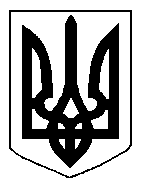 БІЛОЦЕРКІВСЬКА МІСЬКА РАДА	КИЇВСЬКОЇ ОБЛАСТІ	Р І Ш Е Н Н Я
від  28 листопада 2019 року                                                                        № 4672-84-VII
Про припинення терміну дії договору оренди землі фізичній особі – підприємцю Кисілю Олександру МиколайовичуРозглянувши звернення постійної комісії з питань земельних відносин та земельного кадастру, планування території, будівництва, архітектури, охорони пам’яток, історичного середовища та благоустрою до міського голови від 29 жовтня 2019 року №440/2-17, протокол постійної комісії з питань  земельних відносин та земельного кадастру, планування території, будівництва, архітектури, охорони пам’яток, історичного середовища та благоустрою від 29 жовтня 2019 року №195, заяву фізичної особи – підприємця Кисіля Олександра Миколайовича від 28 жовтня 2019 року №5596, відповідно до ст. ст. 12, п. е) ч. 1 ст. 141  Земельного кодексу України, ст. 31 Закону України «Про оренду землі», п.34 ч.1 ст. 26 Закону України «Про місцеве самоврядування в Україні», міська рада вирішила:1.Припинити договір оренди землі з фізичною особою –  підприємцем Кисілем Олександром Миколайовичем під розміщення магазину з продажу продовольчих товарів (нежитлове приміщення літера «А») за адресою: вулиця Івана Кожедуба (бувша вулиця Петра Запорожця), 167-а, приміщення №1, площею 0,0218 га з кадастровим номером: 3210300000:07:014:0003, який укладений 02 липня 2014 року №95 на  підставі підпункту 5.1 пункту 5 рішення міської ради  від 17 квітня 2014 року  №1194-58-VI «Про оформлення правовстановлюючих документів на земельні ділянки юридичним особам та фізичним особам - підприємцям» та зареєстрований в Державному реєстрі речових прав на нерухоме майно  як інше речове право від 23.12.2014 року  №8313292 відповідно до п. е) ч. 1 ст. 141 Земельного кодексу України, а саме: набуття іншою особою права власності на жилий будинок, будівлю або споруду, які розташовані на земельній ділянці. 2.Особі, зазначені в цьому рішенні звернутися до управління регулювання земельних відносин Білоцерківської міської ради для укладання додаткової угоди про припинення договору оренди землі від 02 липня 2014 року №95, відповідно до даного рішення, а також оформити інші документи, необхідні для вчинення цієї угоди.3.Особі, зазначені в цьому рішенні, зареєструвати припинення права оренди земельної ділянки в порядку, визначеному чинним законодавством України.4. Контроль за виконанням цього рішення покласти на постійну комісію з питань  земельних відносин та земельного кадастру, планування території, будівництва, архітектури, охорони пам’яток, історичного середовища та благоустрою.Міський голова                                          	                                                     Г. Дикий